Положениео конфликте интересов, декларации о конфликте интересов в Муниципальном бюджетном учреждении дополнительного образования «Детская школа искусств г.Шарыпово»г.Шарыпово2017гГлава 1. Общие положения1.1. Настоящее Положение о конфликте интересов, декларации о конфликте интересов (далее – Положение о конфликте интересов) устанавливает порядок выявления и урегулирования конфликта интересов, возникающего у работников Муниципального бюджетного учреждения дополнительного образования «Детская школа искусств г.Шарыпово» (далее – Школа, образовательная организация), в ходе выполнения ими трудовых обязанностей. 1.2. Ознакомление поступающих на работу в Школу с настоящим Положением о конфликте интересов производится в соответствии со статьей 68 Трудового кодекса Российской Федерации. 1.3. Действие настоящего Положения о конфликте интересов распространяется на всех работников Школы вне зависимости от уровня занимаемой должности. Глава 2. Основные принципы предотвращения и урегулированияконфликта интересов.2.1. В основу деятельности Школы по предотвращению и урегулированию конфликта интересов положены следующие принципы: - обязательность раскрытия сведений о реальном или потенциальном конфликте интересов; - индивидуальное рассмотрение и оценка репутационных рисков для Школы при выявлении каждого конфликта интересов и его урегулировании; - конфиденциальность процесса раскрытия сведений о конфликте интересов и процесса его урегулирования; - соблюдение баланса интересов Школы и работника Школы при урегулировании конфликта интересов; - защита работника Школы от преследования в связи с сообщением о конфликте интересов, который был своевременно раскрыт работником Школы и урегулирован (предотвращен) Школой. Глава 3. Порядок раскрытия конфликта интересовработником Школы и его урегулирования3.1. Ответственным за прием сведений о возникающих (имеющихся) конфликтах интересов является должностное лицо Школы, ответственное за реализацию в образовательной организации мер по предупреждению коррупции. 3.2. Процедура раскрытия конфликта интересов утверждается локальным нормативным актом Школы и доводится до сведения всех ее работников. 3.3. Раскрытие конфликта интересов осуществляется в письменной форме. 3.4. Информация о возможности возникновения или возникновении конфликта интересов представляется в виде декларации о конфликте интересов (приложение) в следующих случаях: - при приеме на работу; - при назначении на новую должность; - в ходе проведения аттестаций на соответствие занимаемой должности, - при возникновении конфликта интересов.3.5. Допустимо первоначальное раскрытие конфликта интересов в устной форме с последующей фиксацией в письменном виде. Глава 4. Возможные способы разрешения возникшего конфликта интересов4.1. Декларация о конфликте интересов изучается должностным лицом Школы, ответственным за реализацию в образовательной организации мер по предупреждению коррупции и направляется руководителю Школы. 4.2. Руководитель Школы рассматривает декларацию о конфликте интересов, оценивает серьезность возникающих для Школы рисков и, в случае необходимости, определяет форму урегулирования конфликта интересов. Рассмотрение декларации о конфликте интересов осуществляется руководителем Школы и должностным лицом Школы, ответственным за реализацию в образовательной организации мер по предупреждению коррупции, конфиденциально. Формы урегулирования конфликта интересов: 1) ограничение доступа работника Школы к конкретной информации, которая может затрагивать его личные интересы; 2) добровольный отказ работника Школы или его отстранение (постоянное или временное) от участия в обсуждении и процессе принятия решений по вопросам, которые находятся или могут оказаться под влиянием конфликта интересов; 3) пересмотр и изменение функциональных обязанностей работника Школы; 4) перевод работника Школы на должность, предусматривающую выполнение функциональных обязанностей, не связанных с конфликтом интересов, в соответствии с Трудовым кодексом Российской Федерации; 5) отказ работника Школы от своего личного интереса, порождающего конфликт с интересами Школы; 6) увольнение работника Школы в соответствии со статьей 80 Трудового кодекса Российской Федерации; 7) увольнение работника Школы в соответствии с пунктом 7.1 части первой статьи 81 Трудового кодекса Российской Федерации; 8) иные формы разрешения конфликта интересов. 4.3. По письменной договоренности Школы и работника, раскрывшего сведения о конфликте интересов, могут применяться иные формы урегулирования, не противоречащие Трудовому кодексу Российской Федерации. При принятии решения о выборе конкретного метода разрешения конфликта интересов учитывается степень личного интереса работника организации, вероятность того, что его личный интерес будет реализован в ущерб интересам Школы. Глава 5. Обязанности работника Школы в связи с раскрытием и урегулированием конфликта интересов5.1. При принятии решений по деловым вопросам и выполнении своих должностных обязанностей работник Школы обязан: - руководствоваться интересами Школы без учета своих личных интересов, интересов своих родственников и друзей; - избегать ситуаций и обстоятельств, которые могут привести к конфликту интересов;- раскрывать возникший (реальный) или потенциальный конфликт интересов; - содействовать урегулированию возникшего конфликта интересов. Глава 6. Особенности возможного конфликта интересов у педагогических работников Школы6.1. К участникам образовательных отношений относятся обучающиеся, родители (законные представители) обучающихся, педагогические работники и Школа. 6.2. Конфликт интересов педагогического работника - ситуация, при которой у педагогического работника при осуществлении им профессиональной деятельности возникает личная заинтересованность в получении материальной выгоды или иного преимущества и которая влияет или может повлиять на надлежащее исполнение педагогическим работником профессиональных обязанностей вследствие противоречия между его личной заинтересованностью и интересами обучающегося, родителей (законных представителей) обучающихся. 6.3.Под личной заинтересованностью педагогического работника, которая влияет или может повлиять на надлежащее исполнение им должностных (служебных) обязанностей, понимается возможность получения педагогическим работником при исполнении должностных (служебных) обязанностей доходов в виде денег, ценностей, иного имущества или услуг имущественного характера, иных имущественных прав для себя или для третьих лиц. 6.4. Условиями, при которых возникает или может возникнуть конфликт интересов, являются: - условия (ситуации), при которых всегда возникает конфликт интересов педагогического работника; - условия (ситуации), при которых может возникнуть конфликт интересов педагогического работника. 6.5. К условиям (ситуациям), при которых всегда возникает конфликт интересов педагогического работника относятся следующие: 1) педагогический работник ведёт бесплатные и платные занятия у одних и тех же обучающихся; 2) педагогический работник является членом жюри конкурсных мероприятий с участием своих обучающихся; 3) использование с личной заинтересованностью возможностей родителей (законных представителей) обучающихся и иных участников образовательных отношений; 4) получение педагогическим работником подарков и иных услуг от родителей (законных представителей) обучающихся; 5) нарушение иных установленных запретов и ограничений для педагогических работников в Школе. 6.6. К условиям (ситуациям), при которых может возникнуть конфликт интересов педагогического работника относятся следующие: 1) участие педагогического работника в наборе (приёме) обучающихся; 2) участие педагогического работника в установлении, определении форм и способов поощрений для своих обучающихся; 3) иные условия (ситуации), при которых может возникнуть конфликт интересов педагогического работника. 6.7. В целях предотвращения возникновения (появления) условий (ситуаций), при которых всегда возникает конфликт интересов педагогического работника в Школе, устанавливаются ограничения, налагаемые на педагогических работников Школы при осуществлении ими профессиональной деятельности. 6.8. На педагогических работников Школы при осуществлении ими профессиональной деятельности налагаются следующие ограничения: 1) запрет на ведение бесплатных и платных занятий у одних и тех же обучающихся; 2) запрет на использование с личной заинтересованностью возможностей родителей (законных представителей) обучающихся и иных участников образовательных отношений; 6.9. С целью предотвращения возможного конфликта интересов педагогического работника в Школе реализуются следующие мероприятия:- при принятии решений, локальных нормативных актов, затрагивающих права воспитанников и работников Школы, учитывается мнение совета родителей Школы; - обеспечивается прозрачность, подконтрольность и подотчётность реализации всех принимаемых решений, в исполнении которых задействованы педагогические работники и иные участники образовательных отношений; - обеспечивается информационная открытость Школы в соответствии с требованиями действующего законодательства; - осуществляется чёткая регламентация деятельности педагогических работников внутренними локальными нормативными актами Школы; - обеспечивается введение прозрачных процедур внутренней оценки для управления качеством образования; - осуществляется создание системы сбора и анализа информации об индивидуальных достижениях обучающихся, - осуществляются иные мероприятия, направленные на предотвращение возможного конфликта интересов педагогического работника. 6.10. Педагогические работники Школы обязаны принимать меры по недопущению любой возможности возникновения конфликта интересов при осуществлении ими профессиональной деятельности. 6.11. В случае возникновения конфликта интересов педагогический работник незамедлительно обязан проинформировать об этом в письменной форме руководителя Школы. 6.12. Руководитель Школы в трёхдневный срок со дня, когда ему стало известно о конфликте интересов педагогического работника, обязан вынести данный вопрос на рассмотрение комиссии Школы по урегулированию споров между участниками образовательных отношений. 6.13. Решение комиссии Школы по урегулированию споров между участниками образовательных отношений при рассмотрении вопросов, связанных с возникновением конфликта интересов педагогического работника, является обязательным для всех участников образовательных отношений и подлежит исполнению в сроки, предусмотренные указанным решением. 6.14. Решение комиссии Школы по урегулированию споров между участниками образовательных отношений при рассмотрении вопросов, связанных с возникновением конфликта интересов педагогического работника, может быть обжаловано в установленном законодательством Российской Федерации порядке. 6.15. До принятия решения комиссии Школы по урегулированию споров между участниками образовательных отношений руководитель Школы в соответствии с действующим законодательством принимает все необходимые меры по недопущению возможных негативных последствий возникшего конфликта интересов для участников образовательных отношений.6.16. Руководитель Школы, когда ему стало известно о возникновении у педагогического работника личной заинтересованности, которая может привести к конфликту интересов, обязан принять меры по предотвращению конфликта интересов, в порядке, установленном законодательствомПриложение №1 к Положению о конфликте интересов, декларации конфликте интересов Директору муниципального бюджетного учреждения дополнительного образования «Детская школа искусств г.Шарыпово» ___________________________________________ ( ФИО работника, заполнившего ___________________________________________ декларацию, должность) Декларацияо конфликте интересовПеред заполнением настоящей декларации я ознакомился с Кодексом этики и служебного поведения работников Муниципального бюджетного учреждения дополнительного образования «Детская школа искусств г.Шарыпово» (далее – Школа, образовательная организация), Положением о противодействии коррупции, Положением о конфликте интересов, декларации конфликте интересов Школы, Правилами обмена деловыми подарками и знаками делового гостеприимства образовательной организации. 1. Внешние интересы или активы1. Владеете ли Вы или лица, действующие в Ваших интересах, прямо или как бенефициар, акциями (долями, паями) или имеете ли любой другой финансовый интерес: 1.1. В активах Школы? ________ 1.2. В другой организации, находящейся в деловых отношениях со Школой (контрагенте, подрядчике, консультанте, клиенте и т.п.)? ________ 1.3. В организации, которая может быть заинтересована или ищет возможность построить деловые отношения со Школой или ведет с ней переговоры? ________ 1.4. В организации, выступающей стороной в судебном или арбитражном разбирательстве со Школой? ________ В случае положительного ответа на вопрос необходимо указать, информировали ли Вы ранее об этом должностное лицо Школы, ответственное за противодействие коррупции? 2. Являетесь ли Вы или лица, действующие в Ваших интересах, членами Наблюдательного совета Школы или исполнительными руководителями (директорами, заместителями директоров т.п.), а также работниками, советниками, консультантами, агентами или доверенными лицами: 2.1. В организации, находящейся в деловых отношениях со Школой? ________ 2.2. В организации, которая ищет возможность построить деловые отношения со Школой или ведет с ней переговоры? ________ 2.3. В организации, выступающей или предполагающей выступить стороной в судебном или арбитражном разбирательстве со Школой? ________ 3. Участвуете ли Вы в настоящее время в какой-либо иной деятельности, кроме описанной выше, которая конкурирует с интересами Школы в любой форме, включая, но не ограничиваясь, приобретение или отчуждение каких-либо активов (имущества) или возможности развития бизнеса или бизнес-проектами? _______ 2. Личные интересы и честное ведение бизнеса4. Участвовали ли Вы в какой-либо сделке от лица Школы (как лицо, принимающее решение, ответственное за выполнение контракта, утверждающее приемку выполненной работы, оформление, или утверждение платежных документов и т.п.), в которой Вы имели финансовый интерес в контрагенте? ________ 5. Получали ли Вы когда-либо денежные средства или иные материальные ценности, которые могли бы быть истолкованы как влияющие незаконным или неэтичным образом на коммерческие операции между Школой и другой организацией, например, плату от контрагента за содействие в заключении сделки со Школой? ________ 6. Производили ли Вы когда-либо платежи или санкционировали платежи Школы, которые могли бы быть истолкованы как влияющие незаконным или неэтичным образом на коммерческую сделку между Школой и другой организацией, например, платеж контрагенту за услуги, оказанные Школе, который в сложившихся рыночных условиях превышает размер вознаграждения, обоснованно причитающегося за услуги, фактически полученные Школой? ________ 3. Взаимоотношения с государственными служащими7. Производили ли Вы когда-либо платежи, предлагали осуществить какой-либо платеж, санкционировали выплату денежных средств или иных материальных ценностей, напрямую или через третье лицо государственному служащему, кандидату в органы власти или члену политической партии для получения необоснованных привилегий или оказания влияния на действия или решения, принимаемые государственным институтом в интересах Школы? ________ 4. Инсайдерская информация8. Раскрывали ли Вы третьим лицам какую-либо информацию о Школе, которая могла бы оказать существенное влияние на имущественное положение Школы? _________ 9. Раскрывали ли Вы в своих личных, в том числе финансовых, интересах какому-либо лицу или организации какую-либо конфиденциальную информацию (планы, программы, финансовые данные, и т.п.), принадлежащую Школе и ставшую Вам известной по работе или разработанную Вами для Школы во время выполнения своих обязанностей? ________ 10. Раскрывали ли Вы в своих личных, в том числе финансовых, интересах какому-либо третьему физическому или юридическому лицу какую-либо иную связанную со Школой информацию, ставшую Вам известной по работе? ________ 5. Ресурсы организации11. Использовали ли Вы средства Школы, время, оборудование (включая средства связи и доступ в Интернет) или информацию таким способом, что это могло бы повредить репутации Школы или вызвать конфликт с интересами Школы? ________ 12. Участвуете ли Вы в какой-либо коммерческой и хозяйственной деятельности вне занятости в Школе (например, работа по совместительству), которая противоречит требованиям Школы к Вашему рабочему времени и ведет к использованию к выгоде третьей стороны активов, ресурсов и информации, являющихся собственностью Школы? ________6. Равные права работников13.Работают ли члены Вашей семьи или близкие родственники в Школы, в том числе под Вашим прямым руководством? ________ 14. Работает ли в Школе какой-либо член Вашей семьи или близкий родственник на должности, которая позволяет оказывать влияние на оценку эффективности Вашей работы? ________ 15. Оказывали ли Вы протекцию членам Вашей семьи или близким родственникам при приеме их на работу в Школу или давали оценку их работе, продвигали ли Вы их на вышестоящую должность, оценивали ли Вы их работу и определяли их размер заработной платы или освобождали от дисциплинарной ответственности? ________ 7. Подарки и деловое гостеприимство16. Нарушали ли Вы правила обмена деловыми подарками и знаками делового гостеприимства? ________8. Конфликт интересов у педагогических работников (заполняется педагогическими работниками)17. Возникали ли у Вас условия (ситуации), при которых всегда возникает конфликт интересов педагогического работника, а именно: 1) педагогический работник ведёт бесплатные и платные занятия у одних и тех же обучающихся __________ 2) педагогический работник является членом жюри конкурсных мероприятий с участием своих обучающихся____________ 3) использование с личной заинтересованностью возможностей родителей (законных представителей) обучающихся и иных участников образовательных отношений___________ 4) получение педагогическим работником подарков и иных услуг от родителей (законных представителей) обучающихся__________ 5) нарушение иных установленных запретов и ограничений для педагогических работников в Школе______________ 18. Возникали ли у Вас условия (ситуации) при которых у Вас может возникнуть конфликт интересов педагогического работника, а именно: 1) участие педагогического работника в наборе (приёме) обучающихся________ 2) участие педагогического работника в установлении, определении форм и способов поощрений для своих обучающихся________ 3) иные условия (ситуации), при которых может возникнуть конфликт интересов педагогического работника.__________ 9. Другие вопросы19. Известно ли Вам о каких-либо иных обстоятельствах, не указанных выше, которые вызывают или могут вызвать конфликт интересов, или могут создать впечатление у Ваших коллег и руководителей, что Вы принимаете решения под воздействием конфликта интересов? ________ В случае положительного ответа на любой из вопросов разделов I - VIII необходимо изложить подробную информацию для всестороннего рассмотрения и оценки обстоятельств. ______________________________________________________________ ______________________________________________________________ ______________________________________________________________ ______________________________________________________________ Настоящим подтверждаю, что я прочитал и понял все вышеуказанные вопросы, а мои ответы и любая пояснительная информация являются полными, правдивыми и соответствуют действительности. Подпись: _____________________ Дата заполнения декларации: _____________________РЕШЕНИЕ ответственного должностного лица по декларации о конфликтов интересовПо изложенной в настоящей Декларации информации принято следующее решение:При наличии информации о возможном конфликте интересов педагогических работников______________________________________________________________ (Ф.И.О., должность, подпись)ПРИНЯТО Общим собранием коллектива школыот 26.08.2017г                                 УТВЕРЖДАЮ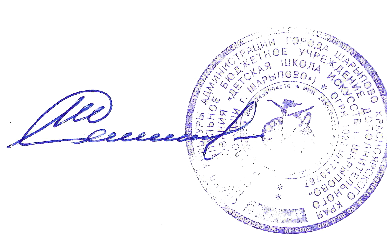 Директор МБУДО «ДШИ г.Шарыпово»________________С.П.Шепель_приказ № 46/01-09 от 01.09.2017г_                                  УТВЕРЖДАЮДиректор МБУДО «ДШИ г.Шарыпово»________________С.П.Шепель_приказ № 46/01-09 от 01.09.2017г_ Конфликт интересов не был обнаруженЯ не рассматриваю как конфликт интересов ситуацию, которая, по мнению декларировавшего их работника, создает или может создать конфликт с интересами ШколыЯ ограничил работнику доступ к информации Школы, которая может иметь отношение к его личным частным интересам работника [указать какой информации]Я отстранил (постоянно или временно) работника от участия в обсуждении и процессе принятия решений по вопросам, которые находятся или могут оказаться под влиянием конфликта интересов [указать, от каких вопросов]Я пересмотрел круг обязанностей и трудовых функций работника [указать каких обязанностей]Я временно отстранил работника от должности, которая приводит к возникновению конфликта интересов между его должностными обязанностями и личными интересамиЯ ходатайствовал о переводе работника на должность, предусматривающую выполнение служебных обязанностей, не связанных с конфликтом интересовЯ ходатайствовал об увольнении работника по инициативе Школы за дисциплинарные проступки согласно действующему законодательствуЯ передал декларацию вышестоящему руководителю для проверки и определения наилучшего способа разрешения конфликтов интересов в связи с тем, что ………………Конфликт интересов не был обнаруженЯ не рассматриваю как конфликт интересов ситуацию, которая, по мнению декларировавшего их работника, создает или может создать конфликт с интересами ШколыЯ рассматриваю как конфликт интересов описанную ситуацию, и передаю данный вопрос на рассмотрение комиссии Школы по урегулированию споров между участниками образовательных отношений.Я запретил работнику ведение бесплатных и платных занятий у одних и тех же обучающихся; Я отстранил (постоянно или временно) работника от участия в ……..Я запретил использовать с личной заинтересованностью возможности родителей (законных представителей) обучающихся и иных участников образовательных отношений;